ΣΕΜΙΝΑΡΙΑΦΥΣΙΚΗΣ ΣΥΜΠΥΚΝΩΜΕΝΗΣ ΥΛΗΣΠαρασκευή     11-5-2018      16:00 Αίθουσα Σεμιναρίων Τομέα Φυσικής Στερεάς Κατάστασης, Πανεπιστημιούπολη, Ζωγράφου Investigation of multifunctional relaxor-PT single crystals for device applicationsHaosu LuoShanghai Institute of Ceramics, Chinese Academy of Sciences, China Email: hsluo@mail.sic.ac.cnSeveral large size and high quality of relaxor-PT single crystals (PMN-PT, PIN-PMN-PT etc.) have been successfully grown by the Bridgman techniques in SICCAS since 1997. These relaxor-PT single crystals exhibit not only extra high piezoelectric performances, but also excellent opto-electric and pyroelectric performances. From our experiences on various device applications, these relaxor-PT single crystals need to improve some their performances to meet the requirements in different device applications. For an example, PMN-PT crystals are now commercially utilized in medical ultrasonic transducers in many companies. However, they still need to increase Curie temperature to enhance applied electric field and temperature stability for the transducer applications, to exceed convectional PZT transducers not only in bandwidth and sensitivity but also stability in working duration. PIN- PMN-PT crystals are new good candidates for the next generation of ultrasonic transducer applications. For sensor applications, Mn-doped relaxor-PT crystals have been improved to reduce noise and increase signal-to-noise ratio for their low dielectric loss. Dipole defect (Mn2 +)''-V•• were confirmed in in Mn-doped PMN-PT and PIMN-PMN-PT single crystals, where Mn2+ is in the B-site of perovskite ABO3. These dipole defects will pin the domain movements and reduce DC conductivity, resulted to lower dielectric loss and higher coercive field Ec. By using our relaxor-PT crystals, several high performances of devices have been fabricated. The medical transducer shows 96% bandwidth at the insertion loss of 6dB, and loop sensitivity -70.39dB in 2.7MHz single crystal phase array transducer, higher than 78% bandwidth and -71.16dB loop sensitivity in PZT transducer. The special detectivity reaches at 3.01×109 cmHz1/2/W@4Hz and 2.21×109 cmHz1/2/W@10 Hz in the charge mode of single element of Mn: PMN-PT infrared detector, 4-6 times higher than conventional LiTaO3 infrared detectors. The magnetic anomaly sensors were fabricated by ME laminated composites, and the detectivity reaches at 3pT/Hz1/2@1Hz, 0.2pT/Hz1/2@10Hz and 8 fT/Hz1/2@EMR. ______________________________________________________________Υπεύθυνοι Οργάνωσης Σεμιναρίων:Σ. Γλένης		Πανεπιστήμιο Αθηνών,	τηλ. 2107276811           sglenis@phys.uoa.grA brief biography: Dr. Haosu Luo, professor, and the group leader of ferroelectric single crystals and devices in Shanghai Institute of Ceramics, Chinese Academy of Sciences. He has significantly contributed to the growth and development of piezoelectric single crystals, especial for the growth and practical application of PMN-PT single crystals. Current researches involve the growth of high-Tc relaxor-based single crystals, lead free piezoelectric single crystals, and their device applications on ultrasonic transducers, infrared detectors, ME magnetic sensors, and various device applications. He is a pioneer in the world for the single crystal growth of piezoelectric materials and devices fabrication. He has developed many innovative technologies for the growth and application of PMN-PT single crystals. He has involved 501 publications, and the H-impact index is 37 for his publications. He received the national He was nominee of EEE-UFFC Ferroelectrics Recognition Award in 2014 and 2015.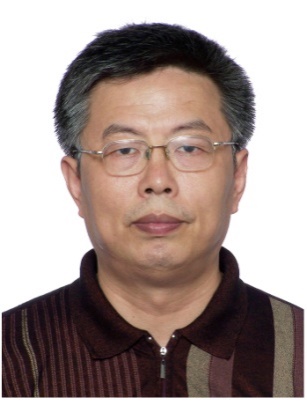 Prof. Dr. Haosu Luo  Shanghai Institute of Ceramics, Chinese Academy of Sciences (SICCAS),Address: 215 Chengbei Road, Jiading, Shanghai, P. R. China Post Code: 201800 Tel：+86-21-59927572 or +86-21-69987760 Fax：+86-21-59927184 E-Mail：hsluo@mail.sic.ac.cnLaboratory introduction: English version: http://english.sic.cas.cn/rh/RD/imd/ifs/Chinese Version: http://www.sic.cas.cn/kybm/rgjt/ktz/jgzz2/201503/t20150316_4322367.htmlΠΑΝΕΠΙΣΤΗΜΙΟ ΑΘΗΝΩΝΤΟΜΕΑΣ ΦΥΣΙΚΗΣ ΣΤΕΡΕΑΣ ΚΑΤΑΣΤΑΣΗΣΠΑΝΕΠΙΣΤΗΜΙΟΥΠΟΛΗ, 157 84  ΑΘΗΝΑ